 February 2022– Hardin County HeaIth Inspections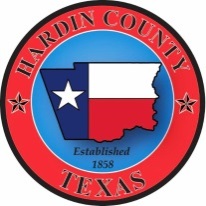 Tejas #7 - 200 S Pine, Kountze – Thermometers needed in all coolers,  mop service sink not present, sanitizer not in use for wiping counters, food handler certificates needed for employees – earned a score of 91Dollar General # 2783 – Individual thermometer not present in all coolers & freezer &  also back room overflow cooler, no hot water in restrooms or  in mop sink, Toilet not in working order in 1 restroom,  – earned a score of 95Smoke N More – 655 South Pine, Kountze - all specifications met – earned a perfect score of 100Family Dollar Store -840 S Pine St., Kountze - all specifications met – earned a perfect score of 100Grand Slam Snoballs MFU - 729 CR 2317, Dayton - all specifications met Laura Reeves - SISD– 695 Woodrow St, Silsbee - all specifications met– earned a score of 100Silsbee High School –1575 Hwy 96 S , Silsbee – all specifications met- earned a perfect score of 100Silsbee Middle School –  1140 TX 327, Silsbee – all specifications met- earned a perfect score of 100Silsbee Elementary School– 770 S 7th St, Silsbee – No log kept for Dish washing sanitizer, pipe leaking on hand sink -  earned a score of 99Buck’n Bean Coffee House – 205 East Fox St., Kountze - all specifications met – earned a perfect score of 100The Donut Palace – 555 Hwy 69 S, Kountze – Food in cooler taken from its original packaging needed to be put in closed containment, labeled & dated– gaskets on freezers were absent and needs attention- temperature was good - earned a score of 96  Tejas #4- 770 S Pine, Kountze -  Needed Thermometers in all cooler with milk and ice cream, Shut ice machine out for cleaning, ice scoop not in a sanitized area, corrected this on site – earned a score of 95 Tobacco Barn # 36 -809 Hwy 69 S., Kountze – Shut Ice machine out for cleaning – earned a score of 97….. Radiant Nutrition – 5731 Hwy 69 S , Kountze  – adding waffles to their menu -   all specifications met -  earned a perfect score of 100Stormie’s Sno-N-Go MFU – 185 E Herring St., Sour Lake – all specifications metSubway #48400 – 645 S. Pine, Kountze – Certified Food Manager not present- 1 Food Manager is required per shift –all other may hold a food handler certificate -  earned a score of 98Express Mart #5 – 1443 US 69, Kountze - all specifications met – earned a perfect score of 100Sonic- 370 E Hwy 105, Sour Lake – “Fry Dump” where FF/Tator Tots are kept warm,  has grease build up, Ice bath around cheese not sufficient to hold correct temperature, watch  items separated from their original containers not date marked & labeled- earned a score of 95 Family Dollar Store # 32502- 6975 Hwy 69, Kountze – No thermometers inside Coolers- earned a score of 98Silsbee Quality Meat – 970 E Hwy 327, Silsbee – all specifications met – earned a perfect score of 100 Batson Prairie Nutrition – 12895 Batson Prairie Rd. , Batson – Ice Machine closed for cleaning – Follow up complete/ice machine cleaned and back in production, separate personal food from establishment food products  – earned a score of 94Dollar General Plus- 43685 Hwy 105, Batson – repair needed for leaking faucet on the mop sink – earned a score of 98Daily Cream Donuts – 42494 Hwy 105, Batson – unwrapped coffee stirrers needing replacement with wrapped stirrers, wet wiping cloths not used correctly - needing to be in water & sanitizer bucket, no sanitizer strips to measure sanitizer for warewashing, foods removed from their original container need date marking and labeling, no certified food manager on duty/1 certified food manager required on each shift – earned a score of 88 Uptown Nutrition - 42494 Hwy 105 B, Batson – all specifications met – earned a perfect score of 100  Family Dollar #32761 - 9343 2nd ST., Batson – all specifications met – earned a perfect score of 100 Phil’s on the Hill – 4444 Hwy 327,  Kountze – No sanitizer strips  to measure sanitizer for wiping cloths or sanitizer being used in warewashing sink - earned a score of 96Village Creek Roasters –  Texas Style craft coffee - 4066 Leatherwood, Kountze - all specifications met – earned a perfect score of 100ReJena BoltonH. C. Health Inspector Supervisor409-209-5359rejena.bolton@co.hardin.tx.usSheli RichardsonAssistant Health/Pool InspectorSheli.richardson@co.hardin.tx.us